台山市应急管理局处理政府信息公开申请流程图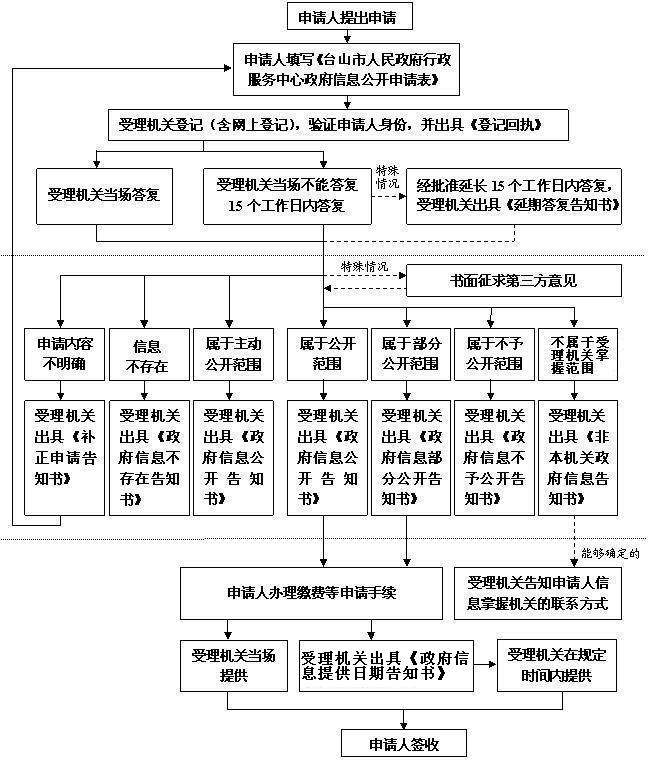 